Alla Regione Toscana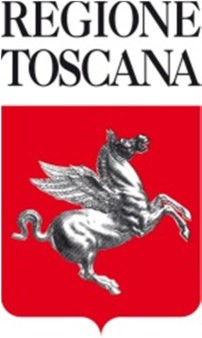 Settore Politiche Fiscali e Riscossione Via di Novoli n. 2650127 FirenzePEC: regionetoscana@postacert.toscana.itRICHIESTA DI   ADESIONE   ALLA   CONVENZIONE   APPROVATA   CON   D.G.R.N. 1594 DEL 28/12/2023 PER LO SVOLGIMENTO DELL'ATTIVITÀ DI ASSISTENZA TECNICO – GIURIDICA AL CONTRIBUENTE IN MATERIA DI TASSA AUTOMOBILISTICA (autocertificazione – dichiarazione sostitutiva di atto di notorietà - artt. 46, 47, 75, 76 del d.p.r. 28 dicembre 2000, n. 445)Il/La sottoscritto/a …………………………………. Cod fiscale	nato/aa …………………………………..… prov. ….…………… il …………….residente nel comune di …………………………prov. ………..indirizzo…………………………………………………..……………….…..…in   qualità   di   ………………….…………………..………………………....(titolare, legale rappresentante, etc.) dell’Agenzia di Pratiche Automobilistiche denominata…………………………………………………………..…      con       sede       legale       nel comune     ……………………………………………………prov.     ……..…….CAP……………..indirizzo ……………………………..…………………….………………...sede operativa nel comune di (da indicare se l’ubicazione è diversa da quella della sede legale)……………………………………………………………………………prov. ……..CAP ……indirizzo…………………………………………codice   Fiscale   ……………………………….Partita     IVA     ……….………………………     recapito     telefonico     ………………………fax ……………………………….…..…………………..………..@mail………………………………………………………posta	elettronica	certificata………………………………autorizzato/a ai sensi della legge 8 agosto 1991, n. 264 dall’Amministrazione Provinciale di………………………………     in     data     ……………..……………………..     con     atto     n.…………….……..…….……………        codice        Operativo        Meccanografico        M.C.T.C.n. ………..………/	(sigla della provincia),presenta richiesta di adesione alla convenzione approvata con D.G.R. n. 1594 del 28/12/2023 per lo svolgimento dell’attività di assistenza tecnico – giuridica al contribuente in materia di tassa automobilistica.A tal fine, consapevole delle responsabilità penali previste dall’articolo 76 del D.P.R. 28 dicembre 2000, n. 445, nonché della decadenza dai benefici conseguenti ai provvedimenti emanati sulla base di dichiarazioni non veritiere, ai sensi dell’articolo 75 del citato D.P.R. n. 445/2000,D I C H I A R Aai sensi e per gli effetti degli articoli 46 e 47 del D.P.R. 28 dicembre 2000, n. 445di aver preso visione, compreso e di accettare integralmente i contenuti della convenzione il cui	schema	è	stato	approvato	dalla	Giunta	regionale	con	D.G.R.	n.	1594del 28/12/2023;di essere dotato dei mezzi tecnici idonei ad assicurare il collegamento con gli applicativi messi a disposizione dalla Regione Toscana;di riscuotere la tassa automobilistica attraverso il circuito PagoPA;di non avere con la Regione alcuna pendenza contabile né alcun credito derivante dall’attività di assistenza tecnico-giuridica in materia di tassa automobilistica relativa a precedenti rapporti convenzionali. A tale scopo dichiara espressamente che nulla ha da pretendere ad alcun titolo dalla Regione;di impegnarsi ad utilizzare i dati in suo possesso per i soli fini connessi con lo svolgimento delle attività inerenti la convenzione approvata con D.G.R. n. 1594 del 28/12/2023, nel rispetto di quanto previsto dal Regolamento (UE) 2016/679 (GDPR) e nei termini fissati dalla convenzione medesima. Allo scopo restituisce allegato alla presente istanza debitamente datato e sottoscritto il modulo Allegato 1 “Attività di assistenza tecnico- giuridica al contribuente in materia di tassa automobilistica. Regolamento 2016/679/UE. Responsabile del trattamento di dati personali. Nomina e istruzioni”;di impegnarsi a comunicare alla Regione Toscana eventuali variazioni dei dati dichiarati nella presente richiesta di adesione;di essere consapevole delle responsabilità penali previste dall’articolo 76 del D.P.R. 28 dicembre 2000, n. 445 nonché della decadenza dai benefici conseguenti ai provvedimenti emanati sulla base di dichiarazioni non veritiere ai sensi dell’art. 75 del citato D.P.R. n. 445/2000 e, a tal fine, dichiara che tutte le informazioni e i dati sopra indicati sono veritieri e corretti;di aver assolto l’imposta di bollo in modo virtuale ai sensi dell’articolo 15 del d.p.r. 642/1972 e del DM 17/06/2014.Luogo e data……………………Firma…………………………………………Allegati:copia autorizzazione provinciale all’attività di consulenza ex lege n. 264/1991;copia di un documento identificativo, in corso di validità, del sottoscrittore qualora l’istanza non sia sottoscritta con firma digitale valida;Modulo Allegato 1 debitamente datato e firmato dal legale rappresentante dell’Agenzia o da persona   dal   medesimo    delegata    con    atto    giuridico    idoneo    allo    scopo. L'istanza è inviata via PEC e sottoscritta con firma digitale valida ai sensi degli artt. 20 e 65 del d.lgs. n. 82/2005 o con firma autografa unitamente alla copia, non autenticata, di un documento di identità del sottoscrittore in corso di validità.INFORMATIVA SUL TRATTAMENTO DEI DATI PERSONALI (ex art. 13, Regolamento 2016/679/UE - GDPR)In base al Regolamento 2016/679/UE (General Data Protection Regulation – GDPR) “ogni persona ha    diritto    alla    protezione    dei    dati    di    carattere    personale    che    la    riguardano”. I trattamenti di dati personali sono improntati ai principi di correttezza, liceità e trasparenza, tutelando la riservatezza dell’interessato e i suoi diritti.Il Titolare del trattamento è la Regione Toscana / Giunta Regionale, con sede Piazza del Duomo, 10– 50122 - Firenze.Il Delegato al trattamento dei dati che La riguardano, ai sensi della DGR n. 585 del 04.06.2018 è il Dirigente pro-tempore del Settore Politiche Fiscali e Riscossione - Indirizzo di posta elettronica: tasseauto@regione.toscana.it - indirizzo di posta elettronica certificata: regionetoscana@postacert.toscana.itIl Responsabile della Protezione dei Dati (RPD) / Data Protection Officer (DPO) è raggiungibile al seguente indirizzo e-mail: urp_dpo@regione.toscana.it. La finalità del trattamento cui sono destinati i dati personali è la gestione del rapporto convenzionale per lo svolgimento dell’attività di assistenza tecnico-giuridica in materia di tassa automobilistica a seguito della richiesta di adesione alla convenzione approvata con DGR n. 1594 del 28/12/2023 e la base giuridica del trattamento(ai sensi degli articoli 6 e/o 9 del Regolamento 2016/679/UE) è dare esecuzione al citato rapporto convenzionale.I dati raccolti potranno essere trattati inoltre a fini di archiviazione (protocollo e conservazione documentale) nonché, in forma aggregata, a fini statistici. I dati, trattati da persone autorizzate, non saranno comunicati ad altri soggetti né diffusi. Ai sensi dell’articolo 5, par. 1, lett. e) del Regolamento 2016/679/UE, i dati saranno conservati in conformità alle norme sulla conservazione della documentazione amministrativa. Le competono i diritti previsti dal Regolamento 2016/679/UE e, in particolare, potrà chiedere l’accesso ai dati personali che La riguardano, la rettifica, l’integrazione o, ricorrendone gli estremi, la cancellazione o la limitazione del trattamento, ovvero opporsi al loro trattamento. Ha diritto di proporre reclamo, ai sensi dell’articolo 77 del Regolamento 2016/679/UE, al Garante per la protezione dei dati personali con sede in Piazza Venezia n. 11   - 00187   Roma,   ovvero   ad   altra autorità europea di   controllo   competente. Il conferimento dei dati è necessario per la realizzazione delle attività previste in convenzione. L’interessato ha l’obbligo di fornire i dati personali; il mancato conferimento non consentirà l’avvio dell’attività oggetto della convenzione.OGGETTO: Attività di assistenza tecnico-giuridica al contribuente in materia di tassa automobilistica.Regolamento 2016/679/UE. Responsabile del trattamento di dati personali. Nomina e istruzioni. Il sottoscritto Alessio Ferracani Dirigente pro-tempore del Settore Politiche Fiscali e Riscossione, delegato al trattamento dei dati, giusta DGR n. 585 del 04 .06.2018, dal Titolare del trattamento Regione Toscana/Giunta Regionale, di seguito “Amministrazione regionale” (con sede in Firenze, Piazza Duomo,10) per i dati relativi alle attività istituzionali di competenza, preso atto che la convenzione per lo svolgimento dell’attività di assistenza-tecnico giuridica al contribuente in materia di tassa automobilistica di cui alla DGR n. 1594 del 28/12/2023 comporta – per la finalità perseguita con la citata attività e più sotto esplicitata – anche il trattamento di dati personali ed è quindi soggetto alla normativa in materia di protezione dei dati personali ai sensi del Regolamento 2016/676/UE,     General     Data     Protection     Regulation,      di      seguito      “GDPR”; Ricordato che, ai sensi dell’articolo 28 del predetto GDPR, il Responsabile del trattamento è il soggetto <<che tratta dati personali per conto del Titolare del trattamento>>, operando in posizione subordinata e mettendo in atto misure tecniche ed organizzative adeguate in modo tale che il trattamento soddisfi i requisiti del GDPR e garantisca la tutela dei diritti dell’Interessato (colui al quale i dati personali si riferiscono);Tenendo conto dei compiti e responsabilità specifici del Responsabile del trattamento nel contesto del trattamento da eseguire e del rischio in relazione ai diritti e alle libertà dell’Interessato;NOMINAl’Agenzia …………………………... con sede in	,nella persona del titolare/legale rappresentante pro tempore, quale Responsabile del trattamento dei dati personali necessari per lo svolgimento dell’attività di assistenza-tecnico giuridica al contribuente	in	materia	di	tassa	automobilistica.  La nomina riguarda il trattamento di dati effettuato sia su supporto cartaceo sia con strumenti elettronici. I dati dovranno essere trattati per dare esecuzione alla convenzione regionale per lo svolgimento dell’attività di assistenza tecnico-giuridica in materia di tasse automobilistiche, approvata con DGR n. 1594 del 28/12/2023 tra l’Amministrazione regionale e l’Agenzia, e per adempiere agli obblighi derivanti dalla stessa. I dati non potranno essere trattati per finalità diverse o ulteriori. In nessun caso il Responsabile del trattamento acquisisce la proprietà intellettuale di dati e informazioni trattati nell’ambito di svolgimento del contratto.I tipi di dati che il Responsabile del trattamento può trattare per conto dell’Amministrazione regionale, nell’ambito del contratto predetto, sono:Le categorie di interessati a cui i dati si riferiscono sono:Con la sottoscrizione del presente atto di nomina il Responsabile del trattamento dovrà impegnarsi a garantire la correttezza del trattamento e adeguate misure di sicurezza a protezione dei dati trattati. Il Responsabile del trattamento dovrà in particolare:trattare i dati personali in modo lecito e secondo correttezza, nel rispetto dei principi di cui all’articolo 5 del GDPR, nonché dei diritti e della dignità degli Interessati;raccogliere, accedere a dati personali e compiere ogni altra operazione di trattamento solo se la conoscenza e l'utilizzo dei dati stessi siano necessari e pertinenti per lo svolgimento del servizio affidatogli;garantire la riservatezza delle informazioni, dei documenti e degli atti amministrativi dei quali venga a conoscenza in relazione al trattamento svolto per il servizio affidatogli, anche da parte del personale impiegato e dei propri collaboratori (persone autorizzate al trattamento);utilizzare i dati solo per le finalità connesse allo svolgimento dell’attività oggetto del contratto, con divieto di qualsiasi diversa utilizzazione;non diffondere né comunicare dati, se non nei casi previsti da leggi e regolamenti, dal contratto e/o necessari per l’adempimento dello stesso.adottare preventive ed adeguate misure di sicurezza atte ad evitare e/o ridurre il rischio di distruzione o perdita anche accidentale dei dati personali trattati, di accesso non autorizzato o di trattamento non consentito o non conforme, nel rispetto delle disposizioni contenute nel GDPR e, in particolare, dall’articolo 32;individuare e autorizzare per iscritto, le persone autorizzate al trattamento e fornire loro le istruzioni relative alle operazioni da compiere, affinché il trattamento avvenga in conformità alla legge, per le finalità previste dal contratto e nel rispetto delle misure di sicurezza previste dal GDPR, nonché vigilare sulla corretta osservanza;rispettare le procedure e le indicazioni in materia di privacy fornite dall’Amministrazione regionale per garantire la sicurezza dei dati personali;custodire i documenti contenenti eventuali dati personali particolari (cfr. art. 9, par. 1, del GDPR) e/o dati relativi a condanne penali e reati, in maniera che ad essi non accedano persone non autorizzate;tenere un Registro dei Trattamenti di tutte le categorie di attività relative al trattamento, svolte nell’ambito dell’incarico ricevuto per conto dell’Amministrazione regionale, secondo quanto prescritto dall’art. 30 del GDPR, anche in forma semplificata;non ricorrere ad un altro Responsabile del trattamento (sub-responsabile) senza previa autorizzazione scritta da parte dell’Amministrazione regionale, come prescritto dall’art. 28 del GDPR;informare l’Amministrazione regionale, senza ingiustificato ritardo, entro 24 ore dall’avvenuta conoscenza del fatto, di eventuali violazioni (cd. “databreach”), come prescritto dall’art. 33 del GDPR;assistere l’Amministrazione regionale nel garantire il rispetto degli obblighi relativi alla eventuale valutazione d’impatto (“Privacy Impact Assessment” – PIA) nonché per la eventuale e successiva     consultazione     preventiva     dell’Autorità     di     Controllo     (Garante     Privacy)informare l’Amministrazione regionale di ogni questione rilevante che dovesse presentarsi nel corso del trattamento dei dati e, in particolare, dare tempestiva comunicazione all’Amministrazione medesima     di     eventuali     richieste/esercizio     dei     diritti     da     parte     degli     Interessati;coadiuvare l’Amministrazione regionale nella difesa in caso di procedimenti (relativi a trattamenti di dati connessi allo svolgimento dell’attività oggetto del contratto) dinanzi all’Autorità di controllo (Garante Privacy) o all’autorità giudiziaria;fornire annualmente ed alla conclusione del contratto un rendiconto in ordine all’esecuzione delle istruzioni ricevute e agli adempimenti eseguiti;adempiere agli obblighi relativi alla riservatezza dei dati personali anche dopo che l’incarico è stato portato a termine e/o revocato.Il trattamento avrà durata pari alla durata della convenzione tra le parti, Amministrazione regionale e Responsabile del trattamento. L'esaurirsi della stessa il Responsabile del trattamento non sarà più autorizzato ad eseguire i trattamenti di dati.All’atto di cessazione delle operazioni di trattamento il Responsabile del trattamento dovrà restituire tutti i dati personali dell’Amministrazione regionale a quest’ultima, in formato cartaceo o digitalizzato “machine readable”, e provvedere ad eliminare definitivamente dai propri sistemi informativi e dai propri archivi cartacei i dati medesimi, dandone conferma per iscritto all’Amministrazione regionale, fermi restando gli eventuali obblighi di conservazione dei documenti per il tempo previsto dalla legge.Il Responsabile del trattamento mette a disposizione dell’Amministrazione regionale tutte le informazioni necessarie per dimostrare il rispetto degli obblighi di cui alla normativa in materia di protezione dei dati personali e/o delle istruzioni dell’Amministrazione regionale di cui al presente atto di nomina e consente all’Amministrazione regionale medesima l’esercizio del potere di controllo e ispezione, prestando ogni necessaria collaborazione alle attività di verifica (audit). Le attività di audit dell’Amministrazione regionale saranno effettuate dal soggetto delegato e/o autorizzato dall’Amministrazione regionale medesima, con lo scopo di controllare l’adempimento - da parte del Responsabile del trattamento - degli obblighi e delle istruzioni di cui al presente atto di nomina. Resta inteso che qualsiasi verifica predetta sarà eseguita in maniera tale da non interferire con il normale corso delle attività del Responsabile del trattamento e fornendo a quest’ultimo un ragionevole preavviso.Il Responsabile si impegna a mantenere indenne l’Amministrazione regionale da ogni contestazione, azione o pretesa avanzate da parte degli interessati e/o di qualsiasi altro soggetto e/o Autorità a seguito di eventuali inosservanze da parte del Responsabile stesso delle istruzioni di cui alla presente nomina o del GDPR e delle relative disposizioni specificamente dirette al Responsabile. Per quanto non espressamente previsto nel presente atto di nomina, si fa rinvio alle norme del GDPR, al Codice Civile ed alle disposizioni legislative e regolamentari, nazionali e comunitarie vigenti in materia.Si precisa che il presente atto di nomina potrà essere integrato da successive disposizioni normative intervenute o da disposizioni ulteriori dell’Amministrazione regionale.Si informa, infine, che il Responsabile della Protezione dei Dati (RPD) / Data Protection Officer (DPO)    è     raggiungibile    al     seguente    indirizzo     e-mail:         urp_dpo@regione.toscana.it. Il presente atto di nomina non comporta alcun diritto per Codesta Agenzia, Responsabile del trattamento, ad uno specifico compenso o indennità o rimborso per l’attività svolta.Da restituire,   firmato   per   accettazione,   dal   legale   rappresentante     	Luogo/data  	Tipo di datiSINODati personalixDati geneticixDati biometricixDati relativi alla salutexDati relativi a condanne penali/reatixCategorie di interessati:SINOCittadinixMinori di etàxDisabili/MalatixImputati/Indagati/Condannatix